 More Decreasing Patterns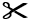 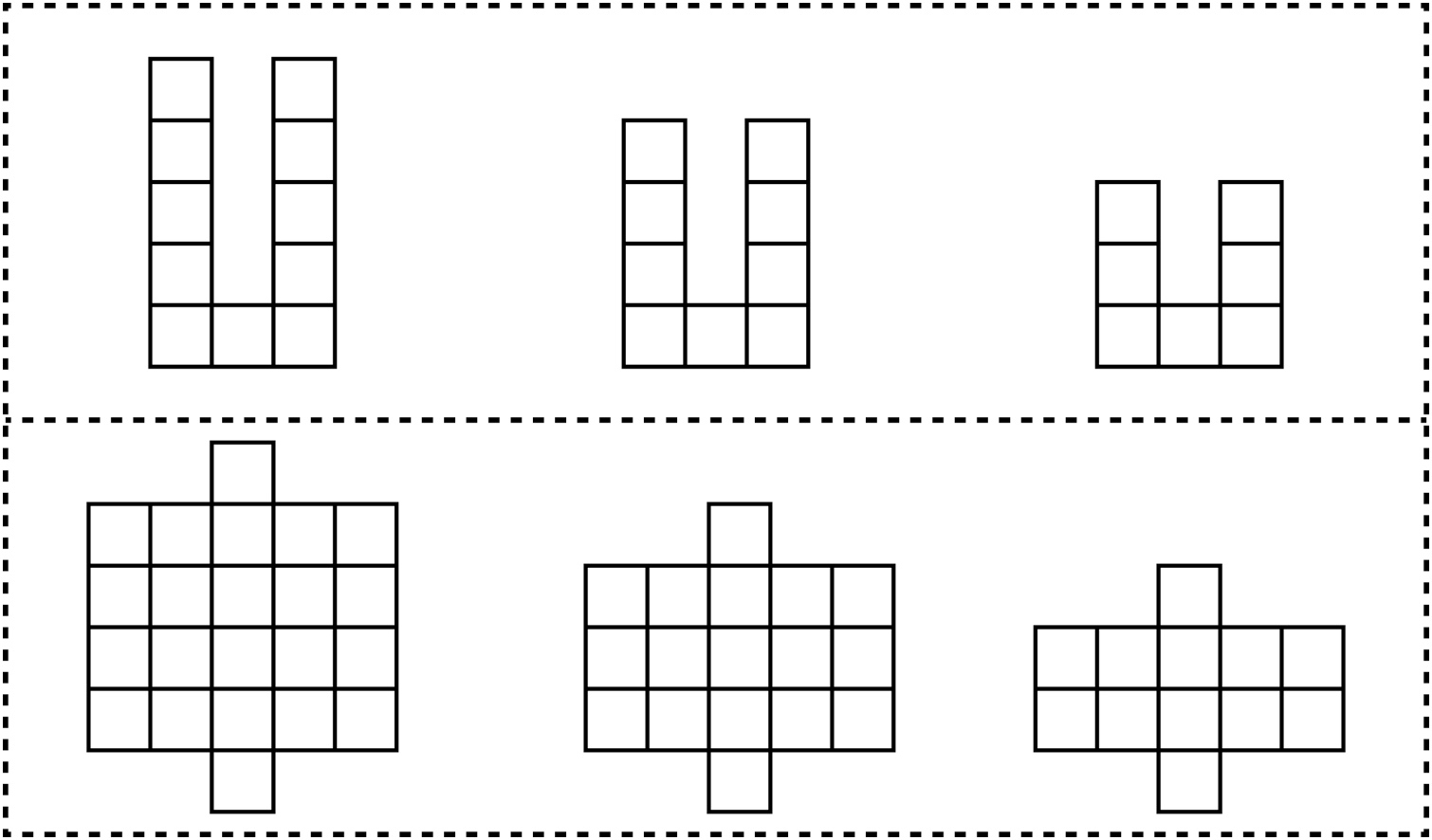 